20 февраля 2020 года состоялось заседание коллегии Территориального органа Федеральной службы государственной статистики по Камчатскому краю, на котором были подведены итоги деятельности Камчатстата за 2019 год. Рассмотрены вопросы реализации Федерального плана статистических работ, итоги финансово-хозяйственной деятельности, кадровой и юридической работы.  Большое внимание уделено вопросам подготовки к Всероссийской переписи населения 2020 года. Коллегия обсудила итоги подписной компании на информационно-статистическое  обслуживание пользователей в 2020 году.По результатам заседания приняты итоговые документы.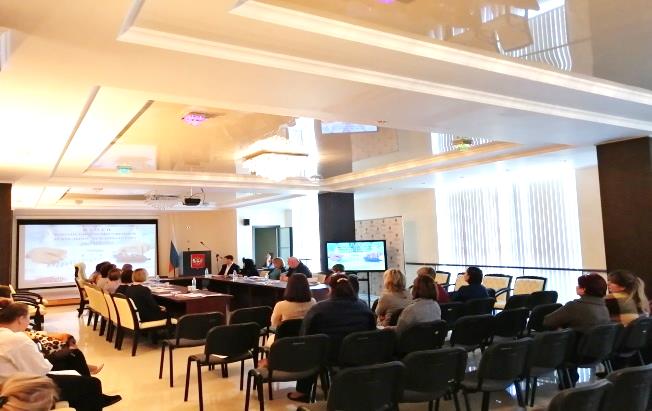 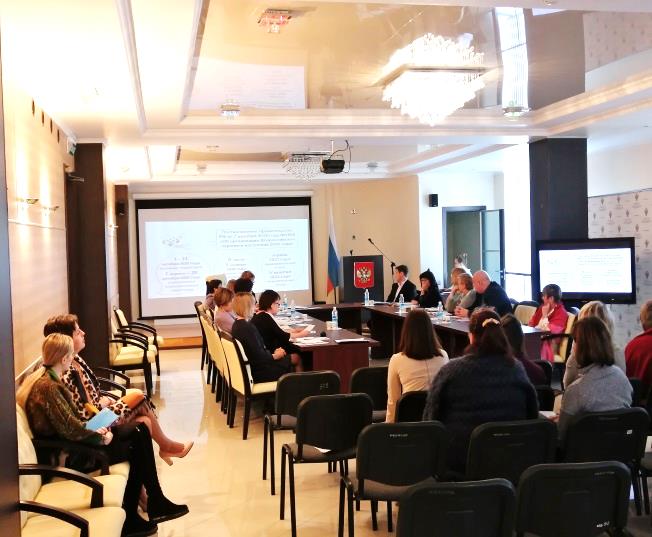 